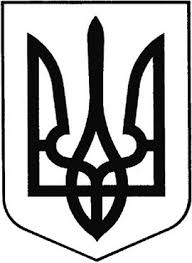 ГРEБІНКІВСЬКА СEЛИЩНА РАДА                      Білоцeрківського району Київської областіВИКОНАВЧИЙ  КОМІТЕТР О З П О Р Я Д Ж E Н Н Явід 19 грудня 2022 року             смт Гребінки                    № 184-ОДПро реєстрацію народження дитинижіночої статі, яка народилася     , залишеної в КНП Білоцерківської міської ради«Білоцерківський пологовий будинок»Відповідно до статті 11 Закону України «Про забезпечення організаційно-правових умов соціального захисту дітей-сиріт та дітей, позбавлених батьківського піклування», підпункту 4 пункту «б» частини 1 статті 34 Закону України «Про місцеве самоврядування в Україні», статтею 125 Сімейного кодексу, постанови Кабінету Міністрів України від 24.09.2008 № 866 «Питання діяльності органів опіки та піклування, пов’язаної із захистом прав дитини» (зі змінами), наказом Міністерства юстиції України від 18.10.2000 року № 52/5 «Про затвердження Правил державної реєстрації актів цивільного стану в Україні», враховуючи клопотання начальника Служби у справах дітей та сім’ї Гребінківської селищної ради від 19.12.2022 року № 298, та враховуючи протокол Комісії з питань захисту прав дитини при виконавчому комітеті Гребінківської селищної ради від 19.12.2022 року № 12, згідно з Актом закладу охорони здоров’я та органу внутрішніх справ України про дитину, яку батьки (матір або батько), інші родичі або законний представник відмовилися забрати з пологового будинку, іншого закладу охорони здоров’я від 16.12.2022 року № 478, була залишена дитина жіночої статі в Комунальному некомерційному підприємстві Білоцерківської міської ради «Білоцерківський пологовий будинок» її матір’ю –                          ,          року народження, яка не перебуває в зареєстрованому шлюбі, з метою соціально-правового захисту малолітньої дитини, яка залишилась без батьківського піклування, зобов’язую:Клопотати перед Білоцерківським міськрайонним відділом державної реєстрації актів цивільного стану Центрального міжрегіонального управління Міністерства юстиції (м Київ) про реєстрацію народження дитини жіночої статі (дата народження:           року, медичне свідоцтво про народження №      від       року, видане КНП БМР «Білоцерківський пологовий будинок» за формою № 103/о), народженою громадянкою                      , 30 червня 1992 року народження, яка в зареєстрованому шлюбі не перебуває. Прізвищем дитини записати –       , ім’я –       , по батькові –         , прізвищем батька записати –      , ім’я –      , по батькові –          .Доручити начальнику служби у справах дітей та сім’ї Гребінківської селищної ради – АНАШКІНІЙ-ВІТЧЕНКО Анастасії Анатоліївні отримати свідоцтво про народження, та Витяг з Державного реєстру актів цивільного стану громадян про державну реєстрацію народження із зазначенням ч. 2 статті 135 Сімейного кодексу України, на підставі яких внесені відомості про батька дитини.Матеріли справи, на підставі яких прийнято це розпорядження зберігаються у службі у справах дітей та сім’ї Гребінківської селищної  Контроль за виконанням даного розпорядження покласти на заступника селищного голови ВОЛОЩУКА Олександра Едуардовича.Селищний голова                                        Роман ЗАСУХА